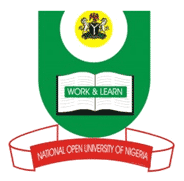 NATIONAL OPEN UNIVERSITY OF NIGERIA14-16 AHMADU BELLO WAY, VICTORIA ISLAND LAGOS                                     SCHOOL OF SCIENCE AND TECHNOLOGYMAY/JUNE 2012 EXAMINATIONCHS 311 CHILD HEALTHTIME ALLOWED: 3HOURSINSTRUCTION: ANSWER 5 OUT OF 7 QUESTIONS1  a. With the aid of a table explain the concept of Apgar score                      10mks   b. Discuss pulmonary adaptation of the newborn at birth                                  10mks2. a. How will you prevent hypothermia in the newborn?                                     10mks2 b. Describe the Motor development of the baby.                                                10mks3 . Describe the Gross and fine motor skills of a child between 18-24 months of a child. 20mks 4.   4.  Mrs Abdul has a 6 months old baby has been observed from the immunization register to have been failed to bring her baby for immunization in the last 2 scheduled appointments.What is this action referred to in medical terms?                                        2mksState common reasons for this action?                                                        8mksExplain how AEFI can be identified                                                          10mks5. Describe the term pre term baby and state the characteristics                             20mks6. a. What is IMCI?                                                                                                  2mks    b. State the components of IMCI                                                                        6mks     c. Explain the steps for IMCI Implementation                                                    12mks7. Briefly discuss the followinga.    Gender exploitationb.   Domestication of Child Right Act in Nigeriac    Provision of child rightCommunity Resource Persons (CORPS)                                                                                                                                   5mks each